道恒医院管理中心突显品牌、有效传播——医院品牌新媒体宣传技巧培训通知                                                                          医管培[2023]5号各级医疗机构：随着我国医疗改革的不断深入与发展，医疗管理模式、发展模式、运营模式、服务模式正在经历前所未有的大变革。2020年的十四五规划中，已经明确未来中国大健康事业、医疗行业、医疗机构、中医医疗机构的发展方向与目标。面对时代的变革，国务院办公厅由在2021年6月4日发布了《国务院办公厅关于推动公立医院高质量发展的意见》，要求力争五年的时间做到全国公立医院发展的三转变、三提高。明确要求全国公立医院在五年时间内，从规模扩张向质量效益转变，从粗放式管理向精细化管理转变，从注重物质要素向人才要素转变。真正做到医疗质量、服务效率、收入待遇三提高，不断增加各级公立医疗机构的综合能力的同时不断提升中医诊疗能力，加强中医药的诊断使用。同时国家医政医管局近期向外公布《关于印发公立医院高质量发展促进行动（2021-2025）的通知》明确了促进各级公立医院快速发展的具体要求。将建设临床重点专科群、建设高质量人才队伍、建设三位一体智慧医院、提升医疗质量水平、提升患者体验度、提升医院综合管理能力写入其中。国家不仅在各级医院发展规划的文件中明确未来医院运营管理的新要求，也在最新的《2020等级医院评审细则》中将医院综合运营能力、科室中层管理能力、智慧医院体现能力、员工绩效提升能力、患者服务感知能力做出了新的定义与要求。本次课程就将从实际出发，解锁医院品牌在疫情之下如何开展有效的推广宣传。传播医院的正能力量价值，让医疗品牌更加具有价值。  道恒医管于2023年6月17日-18日在太原市举办《医院品牌新媒体宣传技巧》。欢迎各级医疗卫生机构相关同仁、专家学者苍临指导，现就培训组织机构、日程安排等有关具体事项通知如下：一、时间地点报到时间：2023年6月16日(周五下午15:00-21:00)   培训时间：2023年6月17-18日（周六全天、周日半天）培训地点：太原合生酒店（太原市小店区并州南路41号）二、课程收益● 梳理医院品牌宣传的短板与不足； ● 梳理医疗品牌发展的核心主题； ● 提供一套医院有效的品牌发展宣传策略； ● 提供一套医院有效的品牌发展宣传技术；三、师资介绍单运滔老师 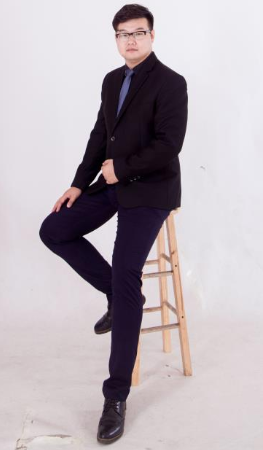 医院管理专家白求恩精神研究院医院报刊与新媒体传播委员会 副秘书长中西医协会教育与管理分会 委员中国整形美容协会医学教育与管理分会 委员北京大学 上海交大 同济大学 复旦大学厦门大学 华侨大学 浙江大学 兰州大学 特聘讲师国家职业规划师国际ACI注册培训师浙江省护理员资格认证讲师8年医院品牌、服务运营实战经验10年医院、科室精细化管理经验实战经验：☆ 8年医疗机构品牌、服务实战经验，医院的医疗服务、科室运营、科室品牌塑造、新媒体营销、医院服务团队打造等培训，曾服务于浙江省中医院、浙江中医药大学附属第三医院、西南医科大学附属中医院、中山大学附属肿瘤医院、四川省人民医院、泉州市第一人民医院、重庆市涪陵区中医院、，累计授课近1000场次，深受医疗机构和医务工作者的追捧与喜爱。☆ 10年医院医教科室工作经历，从医院服务窗口岗位、科室运营、医院体系管理等医疗行业不同层面的岗位历练，累积大量结合一线工作者实际的服务管理经验。在医疗体制改革不断推进，两票制、医生多点执业、民间资本涌入的情况下，不断深入研究医院新运营思路提升综合实力的医院运营管理方法。四、课程大纲第一讲：医院品牌定义一、品牌的意义1、品牌释义 医院品牌的概念 医院与品牌的实质关系 2、医院品牌的核心机制 医院品牌的核心医院品牌的价值3、医院品牌的五大特征医院品牌的综合特征医院品牌的资本特征 医院品牌的表现特征 医院品牌的认同特征医院品牌升级的特征二、优秀医院品牌的七个必要条件品牌的本质——质量 品牌的支持——服务 品牌的脸面——形象 品牌的依托——文化 品牌的基础——管理 品牌的活力——创新 品牌的右臂——广告 第二讲：三级医院品牌传播核心一、医疗新媒体营销的机遇与挑战政府层面（加强监管，优化产业）资本层面（降低门槛，资金融入）医院层面（营销转变，服务第一）医生层面（回归本质，重塑形象）行业层面（创新升级，重新洗牌）二、市场对新媒体营销的需求回归医疗本质突显医疗价值新营销增值价值被公众认可转变营销销售模式，营销服务要同步市场透明化让医院品牌更有价值管理先行让新媒体营销数据化三、新媒体营销定义1、医疗新市场营销目的能进来能留下能成交能回头四、医院品牌传播核心的四大原则 真实可靠重点突出传播便捷方便导入五、医院品牌传播核心的四大要素医院政治环境医院经济环境医院社会环境医院技术环境六、医院品牌宣传团队的组织组织定位人员组织物资准备科室合作第三讲：三级医院新媒体传播技巧一、微信、微博传播1、什么是微信、微博传播 微信的概念 微信与医院营销的实质关系 2、微信营销的四维度高效吸粉有工具故事内容留住粉数据管理抓住粉合理管理激活粉3、微信、微博内容核心文章的编撰技巧照片的选排技巧订阅号推广技巧公众号推广技巧微博号推广技巧二、抖音传播1、什么是抖音传播抖音定义抖音模式2、抖音推广技巧推广形式拍摄技巧呈现技巧事件运作3、微信营销的6大要求 具备定位的时机具备定位的政策具备定位的人员具备定位的患者具备定位的项目具备定位的能力5、医院品牌定位的过程 案例：北京丽格品牌解析三、医院全员新媒体推广技巧1、全员营销的必备条件明确的品牌文化基调全员认同的企业文化全员营销的绩效激励全员营销的组织建设全员营销的渠道建设全员营销的培训体系2、全员微信营销的ASCE方法广告新媒体渠道事件3、全员微信营销四大手段（PEST实施工具）医院形象公益营销医院优质服务营销医院项目包装营销医院学术医生营销四、医院落地落地的6种途径方法 学术交流方法广告包装方法患者教育方法口碑转播方法管理升级方法公益展示方法第四讲：当前基层医疗营销解析一、后十九大时代8大医疗影响全面停止以药养医大力鼓励社会办医全面推进医联体制进行合理分级诊疗家庭医生全面普及医养结合有效实施智慧医疗合理运行电子病例社保并行二、基层医院运营推广的11项变化核心理念变化就医模式变化信息渠道变化消费决策变化交易习惯变化消费理念变化医护角色变化核心思维变化广告投放变化营销场景变化效果判断变化第五讲：基层医疗“新”营销技巧一、基层营销现状经营意识不足经营思路不变酒香不怕巷子深缺少数据管理没有人才自我发展不足二、未来的挑战网络的快速发展基层医疗的专业化名医自主创业资本进入市场顾客意识改变三、品牌的意义1、品牌释义 医院品牌的概念 医院与品牌的实质关系 2、医院品牌的核心机制 医院品牌的核心医院品牌的价值四、打造医院品牌的四大基本模式 医疗质量锻造模式 医护服务锻造模式 形象广告锻造模式 医院专家锻造模式 案例：1.台湾长庚医院品牌文化2.民营整形医院品牌解读五、营销数据的调研与分析1、医院经营数据概念什么是营销数据 营销数据的重要性 2、重要的营销数据医院覆盖率医院人群率医院诊量率第六讲：医院粉丝客户管理一、小客户，大管理1、营销客户模式僵尸粉活跃粉围观粉参与粉抢手粉2、各级粉丝六维有效管理管理体系管理流程管理工具管理人员管理监督粉丝参与3、重点粉丝的筛选互动筛选活动筛选工具筛选数据筛选4、僵尸粉管理激活僵尸粉的定义僵尸粉的筛选激活活动线下激活二、粉丝到诊服务更重要1、什么是粉丝服务2、医疗服务五大层次需求层次满意层次超值层次超乎想象不可思议三、意识落地，全民服务顾客中心，成为文化服务员工，服务顾客以身作则，绩效推进四、基层医院新媒体落地的6种途径方法 学术交流方法广告包装方法患者教育方法口碑转播方法管理升级方法公益展示方法五、社区医院新媒体线下活动的组织实施项目设立寻找合作细节设计人员安排组织实施引导到院跟踪评估六、社区医院新媒体跟踪四大维度 服务维度目标维度人员维度持续维度五、培训对象1、各市、县（市、区）卫健委主管领导。2、各级医院书记院长、经营院长、运营院长、宣传院长、外联院长、服务院长、临床科室主任护士长运营助理通讯员，医务部、运营部、经营部、宣传部、外联部、服务部、网络部、新媒体部、体检中心、健康教育科等部门负责人。六、收费标准1、培训费1380元/人（含：教材费、培训费、场地费）2、食宿费用自理，望各单位积极组织相关人员参加。七、缴费方式单位名称：北京医大道恒医疗集团有限公司开户银行：中国民生银行北京房山支行汇款账号：1554 31767八、联系方式 报名咨询：朱老师186 1014 4951              张老师185 0121 3281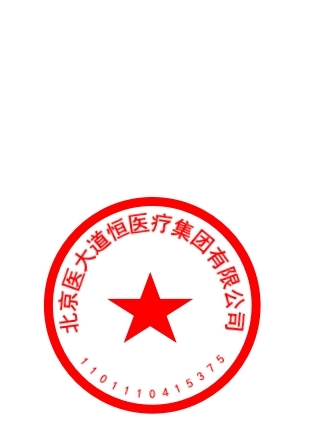 报名邮箱：sxbeiyi@126.com                               北京医大道恒医疗集团有限公司2023年05月4日报名咨询：朱老师18610144951                    报名邮箱：sxbeiyi@126.com《医院品牌新媒体宣传技巧》培训班报名回执表《医院品牌新媒体宣传技巧》培训班报名回执表《医院品牌新媒体宣传技巧》培训班报名回执表《医院品牌新媒体宣传技巧》培训班报名回执表《医院品牌新媒体宣传技巧》培训班报名回执表《医院品牌新媒体宣传技巧》培训班报名回执表《医院品牌新媒体宣传技巧》培训班报名回执表《医院品牌新媒体宣传技巧》培训班报名回执表《医院品牌新媒体宣传技巧》培训班报名回执表基本信息栏基本信息栏基本信息栏基本信息栏基本信息栏基本信息栏基本信息栏基本信息栏基本信息栏医院名称级  别联 系 人电  话电  话邮  箱姓    名性   别职   务职   务手    机手    机邮    箱邮    箱邮    箱住宿安排标间[    ]   大床房[    ]   房间数量共[    ]间标间[    ]   大床房[    ]   房间数量共[    ]间标间[    ]   大床房[    ]   房间数量共[    ]间标间[    ]   大床房[    ]   房间数量共[    ]间标间[    ]   大床房[    ]   房间数量共[    ]间标间[    ]   大床房[    ]   房间数量共[    ]间标间[    ]   大床房[    ]   房间数量共[    ]间标间[    ]   大床房[    ]   房间数量共[    ]间住宿安排入住时间:16日（   ）  17日（   ）入住时间:16日（   ）  17日（   ）入住时间:16日（   ）  17日（   ）入住时间:16日（   ）  17日（   ）入住时间:16日（   ）  17日（   ）入住时间:16日（   ）  17日（   ）入住时间:16日（   ）  17日（   ）入住时间:16日（   ）  17日（   ）注册费用培训费:       元×     人=        元培训费:       元×     人=        元培训费:       元×     人=        元培训费:       元×     人=        元培训费:       元×     人=        元培训费:       元×     人=        元培训费:       元×     人=        元培训费:       元×     人=        元发票事项发票抬头名称：发票抬头名称：发票抬头名称：发票抬头名称：发票抬头名称：发票抬头名称：发票抬头名称：发票抬头名称：发票事项纳税人识别号：纳税人识别号：纳税人识别号：纳税人识别号：纳税人识别号：纳税人识别号：纳税人识别号：纳税人识别号：发票事项地 址、电 话：地 址、电 话：地 址、电 话：地 址、电 话：地 址、电 话：地 址、电 话：地 址、电 话：地 址、电 话：发票事项开户行及账号：开户行及账号：开户行及账号：开户行及账号：开户行及账号：开户行及账号：开户行及账号：开户行及账号：